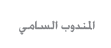 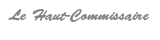 بلاغ صحفي للمندوبية السامية للتخطيطتحت الرعاية السامية لجلالة الملك محمد السادس، تحتفل المملكة المغربية باليوم العالمي للإحصاءبتعليمات سامية من صاحب الجلالة نصره الله تحتفل المملكة المغربية يوم 20 أكتوبر 2015 باليوم العالمي للإحصاء تحت شعار "إحصائيات أفضل من أجل حياة أفضل" كما ورد ذلك في القرار رقم 282/69 للجمعية العامة للأمم المتحدة. وقد تفضل حفظه الله بإضفاء رعايته الكريمة على البرنامج الذي أعدته المندوبية السامية للتخطيط للاحتفاء بهذا اليوم والذي من المقرر أن يشهد :إقامة ندوة علمية دولية بالرباط يوم 20 أكتوبر 2015 بمقر مركز التكوين التابع لبنك المغرب (بمدينة العرفان)، تشارك فيها من خارج المغرب شخصيات من المجموعة الدولية للإحصاء ومن المغرب وزراء وبرلمانيون وجامعيون علاوة على ممثلين عن هيئات مهنية ومنظمات المجتمع المدني ومنظمات دولية تابعة لهيئة الأمم المتحدة والاتحاد الأوربي،تنظيم أبواب مفتوحة بالرباط وبمختلف جهات المملكة ما بين 21 و23 أكتوبر 2015 بهدف التعريف بأحدث أنشطة النظام الوطني الإحصائي والمفاهيم والمقاربات والتقنيات المعتمدة في إعداد واستغلال ونشر الإحصائيات. وقد تمت في هذا الشأن مراسلة كافة القطاعات المنتجة للإحصائيات الاقتصادية والاجتماعية والمالية والنقدية في بلادنا للمشاركة في هذه التظاهرات وتقديم عروض حول أنشطتها الإحصائية في مختلف الورشات وتأثيث الأروقة المخصصة بما تراه مناسبا من منتوجاتها في ميدان عملها.